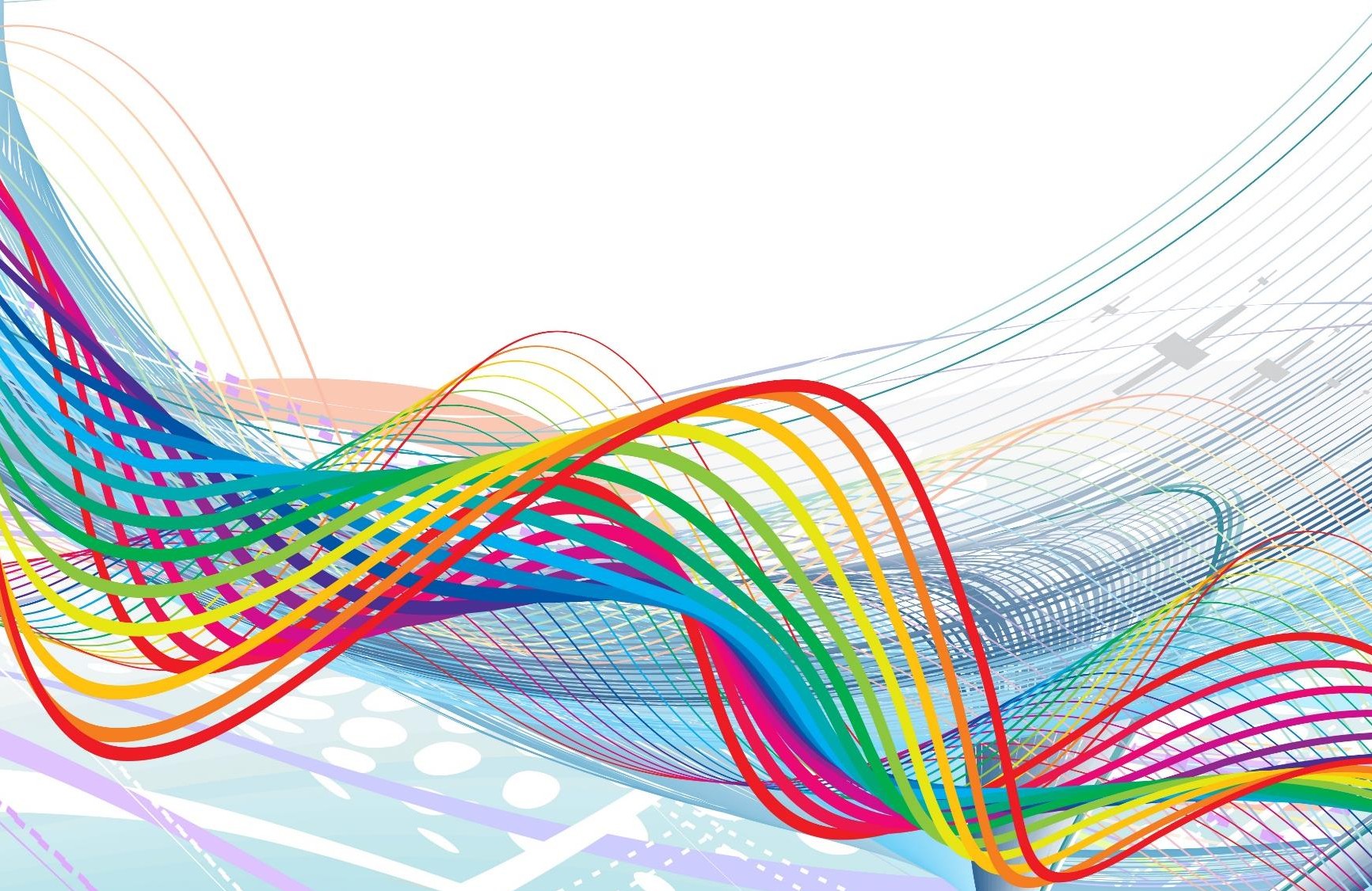 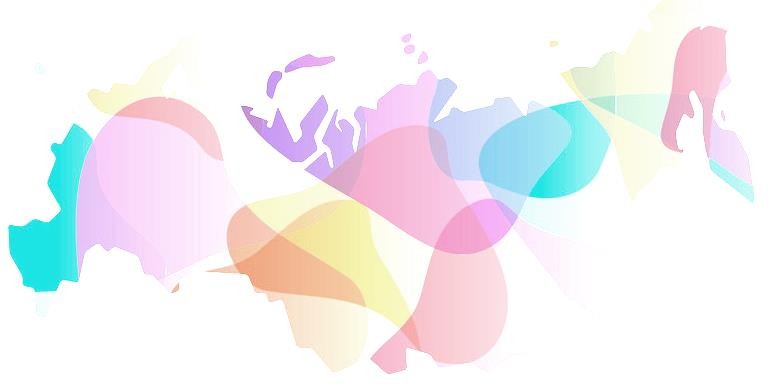 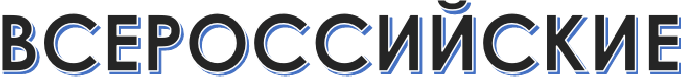 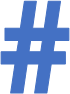 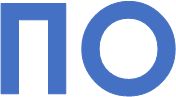 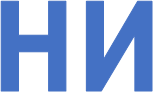 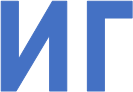 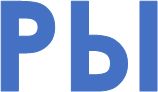 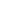 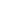 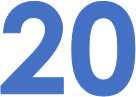 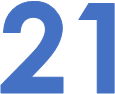 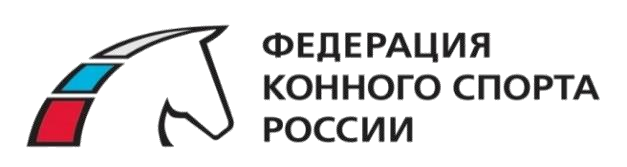 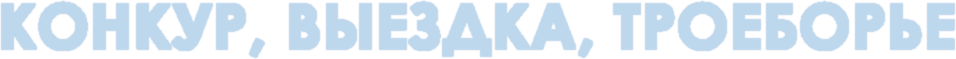 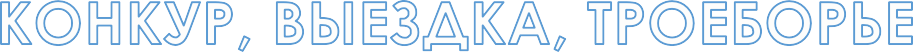 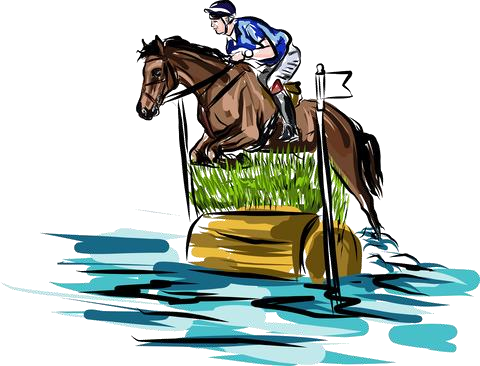 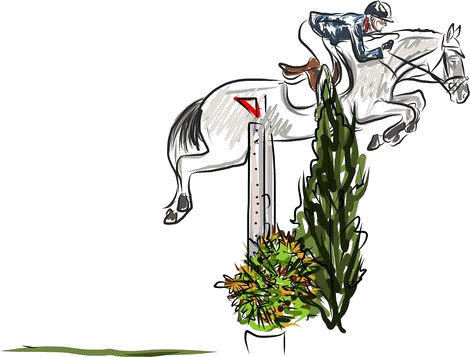 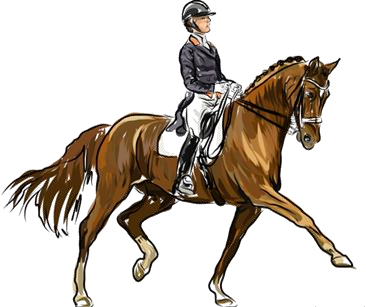 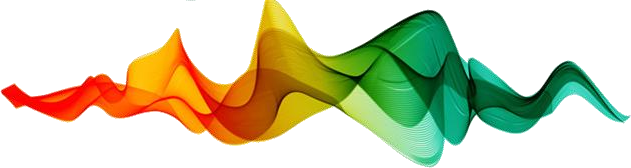 21 СЕНТЯБРЯ 202121 СЕНТЯБРЯ 202121 СЕНТЯБРЯ 2021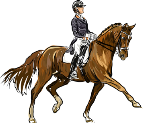 10.00-20.00День заезда участников соревнований Тренировка на боевом полеМандатная комиссия, проверка документов Жеребьевка участников22 СЕНТЯБРЯ 202122 СЕНТЯБРЯ 202122 СЕНТЯБРЯ 2021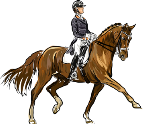 10.00-18.00Соревнования по выездке на лошадях(дети, юноши, любители)14.00-18.00Финальные соревнования по выездкекубок «Baby Boom 2021»23 СЕНТЯБРЯ 202123 СЕНТЯБРЯ 202123 СЕНТЯБРЯ 2021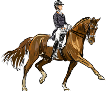 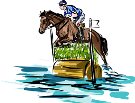 09.00-10.001-ая ветеринарная инспекция для участниковсоревнований по троеборью10.00-18.00Соревнования по выездке среди всадников на пони - кубок всероссийских «Пони игр 2021»18.00-19.00Соревнования по троеборью день 1-й средивсадников на пони - Манежная езда24 СЕНТЯБРЯ 202124 СЕНТЯБРЯ 202124 СЕНТЯБРЯ 2021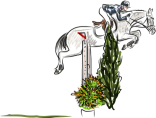 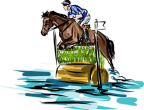 10.00-13.00Финальные соревнования по конкуру кубок «Baby Boom 2021»13.00-15.00Соревнования по конкуру с кавалетти на стиль15.00-16.00Соревнования по троеборью день 2-й средивсадников на пони - кросс15.00-17.00Финальные соревнования по хоббихорсингукубок «Izma Cup 2021» по выездке25 СЕНТЯБРЯ 202125 СЕНТЯБРЯ 202125 СЕНТЯБРЯ 2021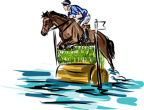 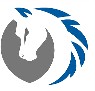 09.00-10.002-ая ветеринарная инспекция для участниковсоревнований по троеборью10.00-16.00Соревнования по конкуру среди всадников напони - кубок всероссийских «Пони игр 2021»16.00-17.00Соревнования по троеборью день 3-й среди всадников на пони - преодоление препятствий15.00-17.00Финальные соревнования по хоббихорсингукубок «Izma Cup 2021» по конкуру17.00-00.00Вечерняя программа на главном пони манежеСтолицы - «Pony party»17.30Церемония закрытиявсероссийских пони игр 2021